                     RELATORIO DE AVALIAÇÃO DAS METAS FISCAIS          2° QUADRIMESTRE DE 2017AUDIENCIA PUBLICA - AVALIAÇÃO DAS METAS FISCAIS                                REALIZADA EM SETEMBRO/2017 	Obedecendo a legislação vigente e ao dever cívico de prestar contas aos cidadãos, apresentamos por meio deste documento o Relatório de Avaliação das Metas Fiscais referente ao 2º Quadrimestre de 2017, demonstrado em Audiência Publica realizada na Câmara Municipal de Vereadores  em  cumprimento  ao estabelecido no § 4° do art. 9° da Lei de Responsabilidade Fiscal,  o qual determina  que o Poder Executivo demonstrará e avaliará o cumprimento das metas fiscais do orçamento fiscal e de seguridade social ao final de cada quadrimestre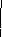 0s números são originários dos relatórios bimestrais e semestrais já publicados e para melhores esclarecimentos, os resultados serão apresentados com detalhamento das informações e acompanhados dos principais aspectos que condicionaram o desempenho da receita da despesa, do resultado primário e da dívida pública consolidada.RESULTADO PRIMARIOO Resultado Primário principal indicador de solvência fiscal do setor público, tem por finalidade demonstrar a capacidade do Município  honrar o pagamento  de sua dívida utilizando suas receitas próprias, Nesse cálculo, são consideradas apenas as chamadas receitas e despesas primarias que não incluem pelo dado das receitas, as financeiras, operações de crédito e alienação de bens, e do lado da despesa, a concessão de empréstimos e o pagamento do serviço da dívida (juros, encargos e amortizações). No período de janeiro a agosto de 2017, o resultado primário acumulado até o 2° quadrimestre foi positivo no valor de R$ 1.264.610,73. Esse valor foi de R$ 829.459,92, superior ao valor inicialmente estabelecido de R$ 435.150,81. 0 desempenho favorável demonstra que as receitas primarias foram suficientes para suportar integralmente as despesas primárias, além de gerar excedentes para pagamento da dívida, cujo dispêndio com juros e amortizações totalizou R$ 204.331,46, no período. O superávit deve-se, principalmente, ao comportamento positivo das receitas primarias – representadas pela receita orçamentaria, excluídas as aplicações financeiras, deduções para o FUNDEB operações de créditos, amortização de empréstimos e alienação de ativos – que, no período, efetivaram-se no montante de R$ 11.506.665,05, ultrapassando a meta prevista, e as medidas de contenção de gastos no início do ano. O Valor verificado foi maior que as despesas primarias – representadas pelas despesas totais do Município, expurgados o pagamento da dívida e as concessões de empréstimos – que correspondem no mesmo período a R$ 10.242.054,32. Os valores apresentados obtiveram Resultado Primário superior a projeção para o período.QUADRO 1 – RESULTADO PRIMARIO2 – RECEITA 	Segundo o Balanço Orçamentário da Receita, o total previsto, que corresponde ao somatório das receitas correntes e de capital, excluídas as deduções para o FUNDEB e da Lei Complementar nº 91/97, foi estimado na Lei de Orçamento para o exercício de 2017 no montante de R$ 17.795.000,00. A receita efetivada no período de janeiro a agosto de 2017 foi de R$ 11.614.010,08, tendo sido arrecadado, portanto, menos que a meta do quadrimestre. Comparada à projeção para o período, no valor de R$ 11.811.666,67 constante na programação financeira, que considerou as reestimativas de receitas, demonstra-se um déficit de 1,673%. Esse desempenho foi propiciado pelo resultado negativo das transferências correntes, que ultrapassou o percentual de realização da programação para o período.QUADRO 2 – DEMONSTRATIVO DA RECEITA PREVISTA E REALIZADA 	O total das Transferências Correntes previstas para o período de janeiro a agosto de 2017, de acordo com a programação financeira, foi de R$  12.412.153,39 . Os valores realizados correspondem a R$ 12.165.304,68, ficando abaixo da meta estabelecida. Nesse grupo, todas as demais receitas previstas com exceção então transferências correntes ficaram acima da previsão do período, sobressaindo-se o bom desempenho das receitas principalmente na arrecadação de IPTU e de serviços.2.1.1. Receita Tributaria  	A Receita Tributaria atingiu até o final do quadrimestre em analise o montante de R$ 794.784,78, que confrontada com a previsão constante na programação financeira de R$ 749.936,37, representa uma realização a maior que a prevista em 5,98% do valor estimado para o quadrimestre. 	Conforme demonstrado no Quadro 3, o IPTU arrecadou 23,49% acima da meta do quadrimestre, ou seja R$ 53.769,11. A arrecadação se da devido aos novos imóveis construídos no nosso município, ampliação do perímetro urbano, alteração do valor venal de imóveis principalmente devido a construção de pavimentação asfáltica, ampliação de imóveis, atualização de cadastros imobiliários. 	Do Imposto sobre a Transmissão de Bens Imóveis (ITBI) que também houve um pequeno aumento de 1,17% valor este muito variável pois depende muito do mercado imobiliário e também da venda da colheita de produtos do nosso município.   QUADRO 3 – RECEITAS TRIBUTARIAS – PREVISTAS E REALIZADAS  	Em relação ao Imposto Sobre Serviços (ISS), que também teve um aumento considerável de 14,71%, principalmente devido ao numero de investimento de obras particulares e municipais que ocorreram neste segundo quadrimestre. 	A arrecadação das taxas que tiveram um aumento de 6,87% do esperado, mas que são de recolhimentos muito variáveis.2.1.2. Transferências Correntes 	Conforme demonstra o quadro 4, no grupo de Transferências Correntes da União, o item mais significativo refere-se as transferências constitucionais do FPM, que realizou o valor de R$ 220.979,74 a mais influenciado pelo repasse previsto para o ano de 2.016 e que creditou-se em 2.017 no valor liquido de R$ 353.336,95 referente a recursos da repatriação, sem esta transferência extra teríamos recebido a menor que o previsto o valor de R$ 132.357,21. 	Quanto aos recursos de transferências do SUS, FNAS, FNDE nenhum deles corresponderam aos repasses estimados pelo município. 	Quanto as transferências do Estado deve se destacar ao aumento da arrecadação do IPVA, valor este que se da devido ao grande aumento na frota de veículos no nosso município, e um aumento de 2,00% no ICMs previsto. 	No repasse na parte dos Convênios deu-se o recebimento da ultima parcela no valor de R$ 30.000,00 do Transporte Escolar que era do ano de 2.016 e foi repassado ao município somente em 2017, repasse do convenio de 2.017 no valor de R$ 72.567,66, R$ 197,48 do Passe Livre, R$ 19.937,56 Pro-Infância, R$ 3.641,96 de programas assistenciais e o crédito de a liberação de R$ 57.610,03 do Convenio do PAC, R$ 13.000,00 demais convênios repassados.QUADRO 4 – TRANSFERENCIAS CORRENTES – PREVISTAS E REALIZADAS2.1.3 Transferências do FUNDEB 	Em relação ao FUNDEB o município obteve uma perda de R$ 785.546,37, pois das arrecadações das Cotas Partes transferidas tanto da União como do Estado é retido o percentual de 20% e como os valores transferidos são baseados nos alunos matriculados no município então sempre neste caso teremos perdas em  relação ao FUNDEB.QUADRO 5 – TRANSFERENCIAS DO FUNDEB – PREVISTAS E REALIZADAS2.2. Receitas de Capital 	As receitas de capital ultrapassam o seu valor projetado na sua totalidade, mas na individualização a arrecadação refere-se a transferência de R$ 68.950,00 referente a repasses da União de Convenio referente a Pavimentação Asfáltica que não fazia parte da previsão orçamentaria por se tratar de convenio que já vem de anos anteriores e que quando da elaboração do orçamento para o ano de 2.017 estimava-se que estes valores já estariam todos liberados.QUADRO 6 – RECEITAS DE CAPITAL – PREVISTAS E REALIZADAS3. – DESPESA 	Considerando todas as fontes de recursos, a despesa total liquidada do período de 01 de janeiro a 31 de agosto de 2017, apresentou uma execução inferior a receita total realizada. Em valores acumulados, a correlação despesa total/receita total foi de 0,90 demonstrando um superávit na execução orçamentaria de R$ 1.167.624,30. Resultado este que permitiu que se atingissem as metas fiscais programadas para o período. 	As despesas do executivo liquidadas (realizadas) no acumulado total do segundo quadrimestre de 2017 totalizaram R$ 10.446.385,78 ficando abaixo do valor projetado. As despesas de capital totalizaram R$ 537.790,81 inferiores ao valor projetado para o período que era de R$ 1.186.666,00QUADRO 7 – RESULTADO ORÇAMENTARIO (TODAS AS FONTES DE RECURSOS)3.1. Juros e Amortização da Divida 	Tendo como base a analise do quadro 7 acima descrito os juros e encargos da divida que englobam, o pagamento de juros, comissões e outros encargos de operação de crédito e de outros compromissos a longo prazo somaram R$ 1.910.67, já as despesas com amortização das dividas o valor foi de R$ 202.420,79 representando 96,39% do programado para o período. 	Demonstrando que o Município vem buscando a honrar com o total do pagamento de suas dividas as quais se encontram todas parceladas (RGE, precatórios, INSS..).3.2. Investimentos Realizados  	Já em relação aos investimentos foram bem inferiores aos valores inicialmente projetados que foi de R$ 970.000,00, sendo executado o valor de R$ 333.613,61.4 – Despesas de Pessoal e Limites da LRF	As despesas de pessoal total, calculada conforme metodologia adotada pelo Tribunal de Contas do Estado do Rio Grande do Sul, considerando os poderes executivo e legislativo, item mais significativo no conjunto das despesas fiscais, em relação à Receita Corrente Liquida dos últimos 12 meses (setembro/2016 a agosto/2017) conforme estabelece a Lei de Responsabilidade Fiscal, está abaixo do limite prudencial de 57% apresentado, respectivamente, o limite de comprometimento de  42,52% para o executivo e de 2,02% para o legislativo.QUADRO 8 – APURAÇÃO DA RECEITA CORRENTE LIQUIDAQUADRO 9 – DESPESAS DE PESSOAL E LIMITES DA LRF5 – DESPESAS COM MANUTENÇÃO E DESENVOLVIMENTO DO ENSINO 	As despesas com Manutenção e Desenvolvimento do Ensino, apuradas conforme o Parecer coletivo nº 001/2003 do Tribunal de Contas do Estado, no acumulado do segundo quadrimestre totalizaram R$ 3.213.187,23 sendo aplicado o percentual de 29,39% da receita de Impostos e Transferências, observando que o município atendeu o limite de 25% estabelecido pela Constituição Federal. 	Conforme demonstrado no Quadro 5, em função do número de alunos matriculados na educação básica publica, o município foi deficitários em relação ao FUNDEB. Assim as perdas podem ser computadas nos gastos com educação para fins de apuração no limite sendo que no segundo quadrimestre de 2.017 a Perda ficou em R$ 785.546,37 	Com relação ao FUNDEB cabe ainda destacar que, de acordo com o art. 22 de Lei Federal 11.494/2007, que uma parcela não inferior a 60% desses recursos deve ser aplicada na remuneração dos profissionais do magistério da educação básica em efetivo exercício na rede pública. Nesse quesito de acordo com os relatórios publicados, o Município despendeu até o final deste quadrimestre o montante de R$ 1.056.071,38 o que corresponde a 90,14% dos recursos do referido fundo atendendo o dispositivo legal supracitado.6. DESPESAS COM AÇÕES E SERVIÇOS PUBLICOS DE SAUDE 	Os gastos com saúde atingiram o montante de R$ 1.861.265,48 o que corresponde a 17,06% sobre a Receita Corrente Liquida de Impostos e Transferências. Observa-se que durante este segundo quadrimestre o município ficou acima do mínimo de 15% estabelecido na Emenda Constitucional nº 29/2000, valor este alcançado devido aos investimentos realizados em saúde.  7. RESULTADO NOMINAL NO 2º QUADRIMESTRE 	Quanto ao resultado Nominal do Município de Chiapetta observa-se que houve SUPERAVIT de R$ 90.324,16 em relação ao quadrimestre passado, pois foram efetuados amortizações e pagamentos de juros dos parcelamentos de dividas com RGE, INSS e precatórios. 	Divida Fiscal Líquida em 31/12/2016              R$ 1.120.695,58	Divida Fiscal Líquida em 31/08/2017              R$    938.339,28		RESULTADO NOMINAL 		            R$    182.356,307.1. ANALISE DA DIVIDA PUBLICA – RESULTADO NOMINAL 	No final do quadrimestre em analise, o Resultado Nominal foi de R$ 182.356,30, o qual foi apurado de acordo com a metodologia adotada pela Secretaria do Tesouro Nacional, que consiste na verificação da variação do saldo de endividamento no período. Por esta metodologia, leva-se em conta a diferença entre o saldo da divida fiscal liquida no período de referencia e o saldo da divida fiscal liquida no quadrimestre anterior ao de referencia, sendo que o resultado seja positivo = déficit, e em caso negativo = superávit. Pelo resultado apresentado verifica-se que a divida fiscal líquida do Município de Chiapetta apresenta um saldo inferior aquele verificado ao final do período anterior, sinalizando portanto, para uma diminuição no nível de endividamento municipal, evidenciando o atingimento das metas de endividamento estabelecidas por Resolução do Senado Federal, e consequentemente o compromisso fiscal da Administração Municipal previsto na Lei de Diretrizes Orçamentarias.8. DEMONSTRATIVO DA DIVIDA CONSOLIDADE LIQUIDA ATÉ O SEGUNDO QUADRIMESTRE DE 2.017 	Quanto a Divida Consolidada Líquida, observa-se que está adequada aos parâmetros da Resolução nº 40/01 do Senado Federal, tendo em vista que o percentual de 5,66% efetivado em relação a Receita Corrente Liquida está muito abaixo do Limite Permitido de 120% demonstrando assim, que a Administração Municipal está cumprindo plenamente os princípios da Lei de Responsabilidade Fiscal.Receita Corrente Liquida         R$   18.558.474,51   100%Divida Consolidada Liquida    R$        938.339,28       xPercentual Efetivado                                    5,05% 	Os resultados apresentados permitem concluir que a meta fixada para o Resultado Primário foi atingida até o segundo quadrimestre. As despesas com pessoal e a Divida Consolidada Liquida como proporção da Receita Corrente Liquida – encontram-se abaixo dos limites legais. Fica demonstrado, assim o atingimento das metas fiscais estabelecidas, bem como o atendimento dos requisitos da Lei de Responsabilidade Fiscal. 					Chiapetta/RS, 11 de Setembro de 2.017MÁRCIA RAQUEL EICKHOFF PIRES                    	IRINEU LUIZ DOS SANTOS Contadora CRCRS 055662-06				    Secretario da Fazenda                                		EDER LUIS BOTH					Prefeito Municipal     RECEITAS PRIMARIAS PROGRAMADA NO PERIODOREALIZADA ATÉ O PERIODOReceitas Correntes13.656.819,7613.502.208,31(-) Rendimentos de Aplicações69.246,15107.345,03(-) Deduções da Receita Corrente1.900.153,091.957.148,231 (=) Receitas Primarias Correntes11.687.420,5211.437.715,05Receitas de Capital55.000,0068.950,00(-) Operações de Créditos0,000,00(-) Amortização de Empréstimos0,000,00(-) Alienação de Ativos0,000,002 (=) Receita Primarias de Capital55.000,0068.950,003 RECEITAS PRIMARIAS TOTAIS (1+2)11.742.420,5211.506.665,05  DESPESAS PRIMARIASDespesas Correntes10.818.269,719.908.594,97(-) Juros e Encargos da Divida28.000,001.910,674 (=) Despesas Primarias Correntes10.790.269,719.906.684,30Despesas de Capital723.000,00537.790,81(-) Concessão de Empréstimos0,000,00(-) Aquisição de Títulos de Capital0,000,00(-) Amortização da Divida          206.000,00202.420,795 (=) Despesas Primarias de Capital517.000,00335.370,026 DESPESAS PRIMARIAS LÍQUIDAS (4+5)11.307.269,7110.242.054,327 Saldos de Exercícios Anteriores0,000,008 RESULTATO PRIMARIO (3-6+7)435.150,811.264.610,73DiscriminaçãoPrevisão AnualPrevistas no PeríodoRealizada no Período1 – Receitas Correntes20.485.229,6413.656.819,7613.502.208,31Receita Tributaria1.124.904,56          749.936,37794.784,78Receita de Contribuições0,000,000,00Receita Patrimonial112.525,0075.000,00107.345,03Receita Agropecuária0,000,000,00Receita Industrial0,000,000,00Receita de Serviços335.000,00195.000,00198.829,62Transferências Correntes18.547.600,0812.412.153,3912.165.304,68Outras Receitas Correntes365.200,00224.730,00235.944,202 – Receitas de Capital160.000,0055.000,0068.950,00Operação de Credito0,000,000,00Alienação de Bens160.000,0055.000,000,00Amortiz. de Empréstimos0,000,000,00Transferências de Capital0,000,0068.950,00Outras Receitas de Capital0,000,000,003  (-) Dedução da Receita2.850.229,641.900.153,091.957.148,23TOTAL DA RECEITA17.795.000,0011.811.666,6711.614.010,08     Discriminação PREVISTAS NO PERIODOREALIZADA NO PERIODOIMPOSTOS624.000,00698.760,20IPTU228.833,33282.602,44IRRF130.520,00134.239,68ITBI160.000,00161.872,97ISS104.646,67120.045,11TAXAS50.000,0053.436,97Taxas p/exercício poder de policia40.000,0042.025,67Taxas p/prestação de serviços10.000,0011.411,30CONTRIBUIÇÃO DE MELHORIA75.936,3742.587,61TOTAL DAS RECEITAS TRIBUTARIAS 749.936,37794.784,78     Discriminação PREVISTAS  NO PERIODOREALIZADA NO PERIODOTRANSFERENCIAS DA UNIÃO6.159.749,696.006.005,72Cota Parte do FPM4.775.269,345.151.818,02Cota Extra do FPM 213.800,0018.732,15Cota Parte FPM 1%277.852,00317.350,91Cota Parte do ITR15.000,0015.551,88Transf. Compens. Financ Explor Rec.Naturais50.000,0052.957,91Transferência de Recursos do SUS435.000,00251.386,73Transferência de Recursos FNAS187.533,3425.829,31Transferência de Recursos FNDE176.866,67145.499,37Transferência de Financeira ICMs Deson. 28.428,3426.879,44TRANSFERENCIAS DO ESTADO4.705.074,79    	4.790.742,41Cota Parte do ICMs4.138.132,054.220.895,11Cota Parte do IPVA283.333,35309.863,05Cota Parte do IPI Exportação55.654,3960.735,79Cota Parte do CIDE15.000,0012.739,47Transf.de Recursos do Estado P/Saúde 212.955,00180.508,99Transf.de Recursos do Estado P/Educação0,000,00Transf. Rec. do Estado P/Fundo Assist.Social0,000,00Demais Transferências do Estado0,006.000,00TRANSFERENCIAS DE CONVENIOS90.000,00196.954,69(-) DEDUÇÃO DA RECEITA CORRENTE1.900.153,091.957.148,23TRANSFERENCIAS CORRENTES LÍQUIDAS9.054.671,399.036.554,69     Discriminação PREVISTAS  NO PERIODOREALIZADA NO PERIODOValores Transferidos do FUNDEB1.239.642,271.171.601,86Deduções do FUNDEB 1.900.153,091.957.148,23Ganho/Perda do FUNDEB-660.510,82-785.546,37     Discriminação PREVISTAS  NO PERIODOREALIZADA NO PERIODORECEITAS DE CAPITAL55.000,0068.950,00Operação de Credito0,000,00Alienação de Bens55.000,000,00Amortização de Empréstimos0,000,00Transferencial de Capital 0,0068.950,00Outras Receitas de Capital0,000,00     Receita Realizada PREVISTAS  NO PERIODOREALIZADA NO PERIODO1 Receita Total11.811.666,6711.614.010,08     Despesa LiquidadaPREVISTAS   NO PERIODOREALIZADA NO PERIODODespesas Correntes10.105.009,449.908.594,97Pessoal e Encargos Sociais5.574.846,775.401.234,75Juros e Encargos da Divida46.600,001.910,67Outras Despesas Correntes4.483.562,674.505.449,55Despesas de Capital1.186.666,00537.790,81Investimentos970.000,00333.613,61Inversões Financeiras6.666,001.756,41Amortização da Divida210.000,00202.420,79Outras Despesas de Capital0,000,00Reserva de Contingencia0,000,00Despesa Total11.291.675,4410.446.385,78Resultado Orçamentário519.991,231.167.624,30Relação Despesa/Receita 0,960,90                        DiscriminaçãoArrecadação dos Últimos 12 meses(+) Receitas Correntes20.515.933,16(+) Perdas do Fundeb1.189.950,46(-) IRRF s/Rendimentos Trabalho Assalariado210.320,17(-) Deduções da Receita P/Formação FUNDEB2.937.088,94(=) RECEITA CORRENTE LIQUIDA18.558.474,51PODERDespesas Liquidada% RCLLimite PrudencialLimite LegalDespesas com pessoal Executivo7.891.280,6242,52%51,30%54%Despesas com pessoal Legislativo374.083,192,02%5,70%6%Total Despesas c/pessoal8.265.363,8146,00%57%60%